ДУМА ГОРОДА ПЯТИГОРСКА СТАВРОПОЛЬСКОГО КРАЯРЕШЕНИЕот 28 апреля 2016 г. № 13 – 67 РДОб установке мемориального (памятного) знака на территории муниципального образования города-курорта ПятигорскаРуководствуясь Федеральным законом «Об общих принципах организации местного самоуправления в Российской Федерации», Уставом муниципального образования города-курорта Пятигорска, в соответствии с Правилами установки, обеспечения сохранности и демонтажа мемориальных досок и других мемориальных (памятных) знаков на территории муниципального образования города-курорта Пятигорска, а также рассмотрев решение комиссии по рассмотрению вопросов установки и демонтажа мемориальных досок и других мемориальных (памятных) знаков на территории муниципального образования города-курорта Пятигорска (протокол заседания от 21 января 2016 года № 1),Дума города ПятигорскаРЕШИЛА:1. Установить мемориальный (памятный) знак Людкевичу Владиславу Вацлавовичу на фасаде жилого дома, расположенного по адресу: г. Пятигорск, ул. Людкевича, 1.2. Утвердить эскиз и текст мемориального (памятного) знака Людкевичу Владиславу Вацлавовичу, согласно Приложениям 1и 2 к настоящему решению.3. Контроль за исполнением настоящего решения возложить на администрацию города Пятигорска.4. Настоящее решение вступает в силу со дня его официального опубликования.Председатель Думы города ПятигорскаЛ.В. ПОХИЛЬКОГлава города ПятигорскаЛ.Н. ТРАВНЕВПРИЛОЖЕНИЕ 1к решению Думы города Пятигорскаот 28 апреля 2016 года № 13-67 РДЭСКИЗ мемориального (памятного) знака Людкевичу Владиславу Вацлавовичу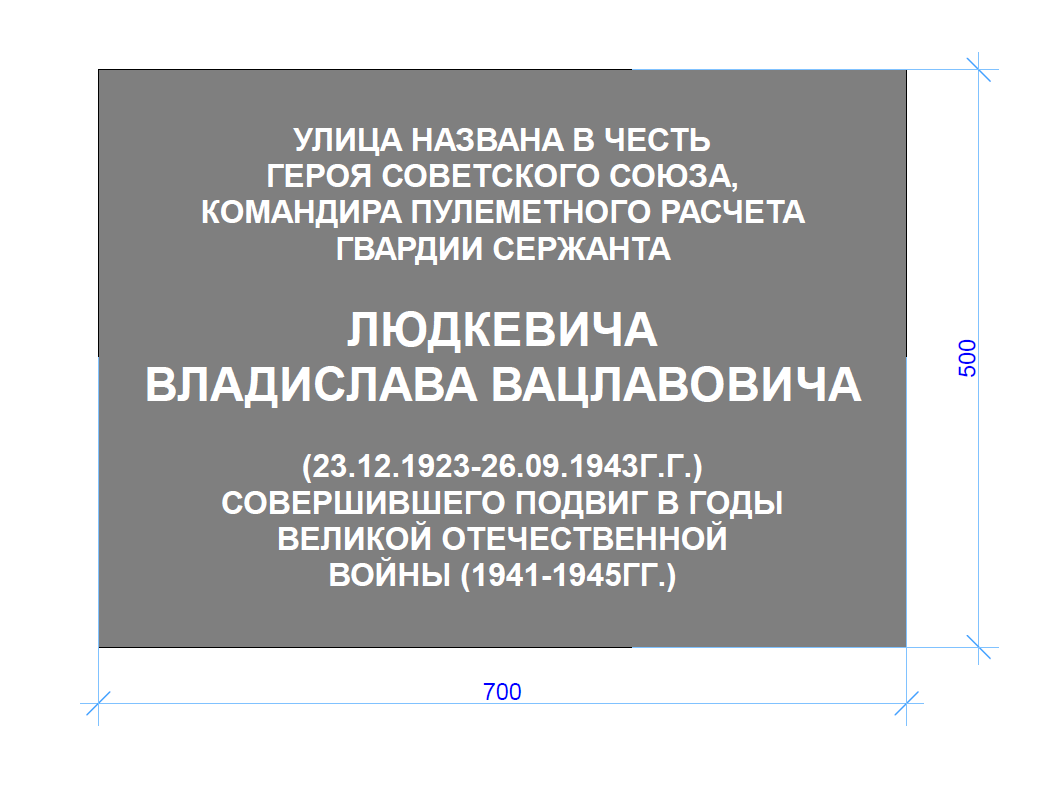 Исполняющий обязанности управляющегоделами Думы города ПятигорскаА.В. ПЫШКОПРИЛОЖЕНИЕ 2к решению Думы города Пятигорскаот 28 апреля 2016 года № 13-67 РДТЕКСТ мемориального (памятного) знака Людкевичу Владиславу ВацлавовичуУЛИЦА НАЗВАНА В ЧЕСТЬГЕРОЯ СОВЕТСКОГО СОЮЗА,КОМАНДИРА ПУЛЕМЕТНОГО РАСЧЕТАГВАРДИИ СЕРЖАНТАЛЮДКЕВИЧАВЛАДИСЛАВА ВАЦЛАВОВИЧА(23.12.1923 – 26.09.1943Г.Г.)СОВЕРШИВШЕГО ПОДВИГ В ГОДЫВЕЛИКОЙ ОТЕЧЕСТВЕННОЙВОЙНЫ (1941-1945ГГ.)Исполняющий обязанности управляющегоделами Думы города ПятигорскаА.В. ПЫШКО